РЕШЕТИЛІВСЬКА МІСЬКА РАДА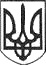 ПОЛТАВСЬКОЇ ОБЛАСТІ(сорок перша позачергова сесія восьмого скликання)РІШЕННЯ24 листопада 2023 року                    м. Решетилівка                         №1678 -41-VIIІПро стан виконання Програми фінансової підтримки ветеранських організацій та громадських організацій соціального спрямування Решетилівської  міської територіальної громади на 2021-2023 роки та затвердження відповідної Програми на 2024-2026 роки	Керуючись ст. ст. 140, 146 Конституції України, пунктом 22 частини першої ст. 26 Закону України ,,Про місцеве самоврядування в Україні” та з метою створення, удосконалення та утримання матеріальної бази ветеранських та громадських організацій соціального спрямування шляхом їх фінансової підтримки у відповідності до нагальних потреб, Решетилівська міська радаВИРІШИЛА:1. Інформацію начальника відділу сім’ї, соціального захисту та охорони здоров’я  Момота Дмитра про стан виконання Програми фінансової підтримки ветеранських організацій та громадських організацій соціального спрямування Решетилівської  міської територіальної громади на 2021-2023 роки взяти до відома (додається).2. Затвердити Програму фінансової підтримки ветеранських та громадських організацій соціального спрямування Решетилівської міської територіальної громади на 2024-2026 роки (додається).	3. Контроль за виконанням даного рішення покласти на постійну комісію з питань освіти, культури, спорту, соціального захисту та охорони здоров'я (Бережний Віктор).Міський голова	                                                                     Оксана ДЯДЮНОВАІнформація про стан  виконання  Програми фінансової підтримки ветеранських організацій та громадських організацій соціального спрямування Решетилівської  міської територіальної громади на 2021-2023 рокиГромадські організації беруть активну участь у розв’язанні проблем ветеранів та осіб з інвалідністю внаслідок військових дій об’єднують ветеранів війни, учасників війни, дітей війни, осіб з інвалідністю внаслідок військових дій, воїнів-інтернаціоналістів, військовослужбовців, які приймають безпосередню участь у бойових діях у зв’язку з військовою агресією Російської Федерації проти України та підрозділів територіальної оборони, ліквідаторів аварії на Чорнобильській АЕС, пов’язаних із поліпшенням матеріально-побутових умов, організацію культурного дозвілля, сприяють посиленню соціального захисту своїх членів, здійснюють підтримку їх громадської діяльності, тісно співпрацюють з органами влади та з волонтерськими структурами.	Решетилівською громадською організацією ветеранів України на проведення заходів з членами громадської організації за звітний період було витрачено 24000 грн. 	Решетилівською організацією Української спілки ветеранів Афганістану (воїнів-інтернаціоналістів) за звітний період було витрачено 773380 грн., з них – 180000 грн. – матеріальні допомоги ветеранам Афганістану, а 593380 грн – на здійснення волонтерської діяльності для мешканців громади, які були мобілізовані чи несуть службу за контрактом, а саме: придбання тактичних кросівок, спальників, шевронів. Начальник відділу сім’ї, соціальногозахисту та охорони здоров’я						Дмитро МОМОТЗАТВЕРДЖЕНОрішення Решетилівської міської ради VIII скликання24 листопада 2023 № 1678 -41-VIII(41 позачергова сесія)ПРОГРАМАФІНАНСОВОЇ ПІДТРИМКИВЕТЕРАНСЬКИХ ТА ГРОМАДСЬКИХ ОРГАНІЗАЦІЙ СОЦІАЛЬНОГО СПРЯМУВАННЯ РЕШЕТИЛІВСЬКОЇ МІСЬКОЇ ТЕРИТОРІАЛЬНОЇ ГРОМАДИ НА 2024-2026 РОКИРешетилівка2023I.ПАСПОРТПрограми фінансової підтримки ветеранських та громадських організацій соціального спрямування Решетилівської міської територіальної громади на 2024-2026 рокиНачальник відділу сім’ї,соціального захисту та охорони здоров’я				Дмитро МОМОТІI. Загальні положення1. Програма спрямована на фінансову підтримку ветеранських організацій та громадських організацій соціального спрямування Решетилівської міської територіальної громади (далі – організації) і розрахована на 2024-2026роки. 2. Актуальність цієї Програми обумовлена зростанням ролі організацій в державі, вдосконаленням системи забезпечення та механізму їх діяльності, підвищення їх ролі та авторитету у суспільному житті територіальної громади.3. При розробці Програми враховано пропозиції ветеранської та громадських організацій, які знаходяться на території Решетилівської міської територіальної громади.4. Програма спрямована на фінансову підтримку громадських організацій, які об’єднують ветеранів війни, учасників війни, дітей війни, осіб з інвалідністю внаслідок військових дій, воїнів-інтернаціоналістів, військовослужбовців, які приймають безпосередню участь у бойових діях у зв’язку з військовою агресією Російської Федерації проти України та підрозділів територіальної оборони, ліквідаторів аварії на Чорнобильській АЕС.ІІI. Стан та аналіз розвитку та діяльності Громадських організацій1. Громадські організації беруть активну участь у розв’язанні проблем ветеранів та осіб з інвалідністю внаслідок військових дій об’єднують ветеранів війни, учасників війни, дітей війни, осіб з інвалідністю внаслідок військових дій, воїнів-інтернаціоналістів, військовослужбовців, які приймають безпосередню участь у бойових діях у зв’язку з військовою агресією Російської Федерації проти України та підрозділів територіальної оборони, ліквідаторів аварії на Чорнобильській АЕС, пов’язаних із поліпшенням матеріально-побутових умов, організацію культурного дозвілля, сприяють посиленню соціального захисту своїх членів, здійснюють підтримку їх громадської діяльності, тісно співпрацюють з органами влади та з волонтерськими структурами.2. У своїй діяльності організації керуються Законом України ,,Про громадські об’єднання” та іншими законодавчими актами. Діють на підставі своїх Статутів, прийнятих установчими зборами та зареєстрованими в установленим законодавством.порядку.ІV. Мета Програми Забезпечення умов діяльності організацій та надання їм фінансової підтримки.Залучення громадських організацій до розв’язання проблем ветеранів війни, учасників війни, дітей війни, осіб з інвалідністю внаслідок військових дій, воїнів-інтернаціоналістів, військовослужбовців, які приймають безпосередню участь у бойових діях у зв’язку з військовою агресією Російської Федерації проти України та підрозділів територіальної оборони, ліквідаторів аварії на Чорнобильській АЕС шляхом здійснення всебічного захисту їх прав, сприяння в наданні їм та їх сім’ям матеріальної допомоги, а також залучення представників громадських організацій територіальної громади до роз’яснювальної роботи серед населення щодо соціального захисту населення.V. Завдання Програми1. Завдання Програми полягає у реалізації державної політики у сфері соціального захисту населення та наданні фінансової підтримки громадським організаціям, які працюють в напрямку всебічного захисту законних прав, соціальних, економічних, вікових інтересів ветеранів війни, воїнів-інтернаціоналістів, воїнів учасників бойових дій, ліквідаторів аварії на Чорнобильській АЕС.2.  Визначення механізму та умов надання коштів місцевого бюджету для фінансової підтримки громадських організацій осіб з інвалідністю отриманих внаслідок військових дій, ветеранів, дітей війни, ліквідаторів аварії на Чорнобильській АЕС та інших.VI. Порядок надання фінансової підтримкиОрганізаціям надається фінансова підтримка за рахунок коштів міського бюджету в межах бюджетних призначень, визначених Решетилівською міською радою на відповідний бюджетний рік.Головним розпорядником бюджетних коштів, передбачених на виконання Програми, є виконавчий комітет Решетилівської міської ради.Виконавчий комітет Решетилівської міської ради перераховує кошти фінансової підтримки на рахунки організацій, відкриті в органах Державної казначейської служби України.Порядок та умови надання фінансової підтримки громадським організаціям визначаються Порядком використання коштів, передбачених у державному бюджеті на фінансову підтримку громадських об’єднань ветеранів на виконання загальнодержавних програм (проектів, заходів), заходи з відвідування військових поховань і військових пам’ятників та з відзначення святкових, пам’ятних та історичних дат, який затверджений постановою Кабінету Міністрів України від 14.02.2018 № 156.Фінансування здійснюється відповідно поданих головами громадських організацій заявок на заплановані заходиВиконавчий комітет Решетилівської міської ради  на  суму  бюджетних  призначень  затверджує  кошторис  видатків  за  відповідним  кодом  бюджетної  класифікації видатків і кредитування та відповідним кодом економічної класифікації видатків.VІI. Фінансове забезпечення Програми1. Виконання Програми здійснюється в межах асигнувань, передбачених в бюджеті Решетилівської міської територіальної громади та інших джерел, не заборонених законодавством.2. Обсяг фінансування Програми уточняється щороку під час підготовки проєкту бюджету Решетилівської міської територіальної громади на відповідний рік у межах видатків, передбачених розпорядником бюджетних коштів, відповідальним за виконання завдань і заходів Програми (додаються).Орієнтований обсяг забезпечення Програми фінансової підтримки громадських організацій ветеранів розташованих на території Решетилівської міської територіальної громади на 2024-2026 рокиVІІ. Очікувані результати виконання ПрограмиВиконання Програми сприятиме:забезпеченню фінансової  підтримки статутної діяльності громадських організацій;підвищенню рівня та якості життя членів зазначених у Програмі громадських організацій;поліпшення морального, соціального, психологічного стану громадян, якими опікуються громадські об’єднання.Начальник відділу сім’ї,соціального захисту та охорони здоров’я				Дмитро МОМОТДодатокдо Програми фінансової підтримки ветеранських організацій та громадських організацій соціального спрямування Решетилівської міської територіальної громади на 2024-2026 роки(розділ VІ)ЗаходиПрограми фінансової підтримки ветеранських організацій та громадських організацій соціального спрямування Решетилівської міської територіальної громади  на 2024-2026 рокиНачальник відділу сім’ї,соціального захисту та охорони здоров’я				Дмитро МОМОТ1.Ініціатор розроблення програмиВиконавчий комітет Решетилівської міської ради,  голови  ветеранської та громадських організацій Решетилівської територіальної громади2.Дата, номер і назва розпорядчого документа про розроблення програми  Закон України ,,Про основні засади соціального захисту ветеранів праці та інших громадян похилого віку в Україні” та Закон України ,,Про статус ветеранів війни, гарантії їх соціального захисту” 3.Розробник програмиВідділ сім’ї, соціального захисту та охорони здоров’я виконавчого комітету Решетилівської міської ради4.Співрозробники програмиФінансове управління Решетилівської міської ради, відділ сім’ї, соціального захисту та охорони здоров’я виконавчого комітету Решетилівської міської ради, голови ветеранських та громадських організацій Решетилівської територіальної громади5.Відповідальні виконавці програмиФінансове управління Решетилівської міської ради, відділ бухгалтерського обліку, звітності та адміністративно-господарського забезпечення виконавчого комітету міської ради, відділ сім’ї, соціального захисту та охорони здоров’я виконавчого комітету міської ради, відділ освіти міської ради, відділ культури, молоді, спорту та туризму виконавчого комітету міської ради, ,,Центр надання соціальних послуг Решетилівської міської ради”, голови громадських організацій та ветеранських організації Решетилівської територіальної громади, Бюро Безоплатної правової допомоги.6.Учасники програмиФінансове управління Решетилівської міської ради, відділ бухгалтерського обліку, звітності та адміністративно-господарського забезпечення виконавчого комітету міської ради, відділ сім’ї, соціального захисту та охорони здоров’я виконавчого комітету міської ради, відділ освіти міської ради, відділ культури, молоді, спорту та туризму виконавчого комітету міської ради, ,,Центр надання соціальних послуг Решетилівської міської ради”, ветеранські та громадські організації Решетилівської територіальної громади7.Термін реалізації програми2024-2026 роки8.Перелік бюджетів, які беруть участь у виконанні програми Бюджет Решетилівської міської територіальної громади9.Загальний обсяг фінансових ресурсів, необхідних для реалізації програми, тис.грн всього, у тому числі:В межах кошторисних призначень9.1- кошти бюджету Решетилівської міської територіальної громади- коштів інших джерелВ межах кошторисних призначень2024 рік2025 рік2026 рікГромадська організація ,,Спілка учасників АТО Решетилівщина”в межах кошторисних призначеньв межах кошторисних призначеньв межах кошторисних призначеньРешетилівська організація Української спілки ветеранів Афганістану (воїнів-інтернаціоналістів)в межах кошторисних призначеньв межах кошторисних призначеньв межах кошторисних призначеньРешетилівська громадська організація ветеранів Українив межах кошторисних призначеньв межах кошторисних призначеньв межах кошторисних призначеньГромадська організація ,,Союз Чорнобиль Решетилівщини”в межах кошторисних призначеньв межах кошторисних призначеньв межах кошторисних призначеньВсього: в межах кошторисних призначеньв межах кошторисних призначеньв межах кошторисних призначень№Зміст заходуТермін виконанняВиконавці1234Підвищення обізнаності та поінформованості військовослужбовців і ветеранів учасників бойових дій  про їх права і соціальні гарантії2024-2026Відділ сім`ї, соціального захисту та охорони здоров`я,Бюро Безоплатної правової допомоги, голови ГОПропагувати серед молоді важливість військової служби у ЗСУ України за для збереження державного суверенітету України, зміцнення обороноздатності та безпеки країни, охорони конституційних прав громадян, боротьби зі злочинністю.2024-2026Відділ освіти, відділ культури, молоді, спорту та туризму,голови ГОНадання інформаційної, юридичної, організаційної допомоги членам ГО із питань поліпшення житлових умов, вирішення земельних питань, працевлаштуванню, медичного, торгового, побутового, транспортного та іншого забезпечення.2024-2026Відділ сім`ї, соціального захисту та охорони здоров`я,Безоплатна правова допомога,Центр надання соціальних послугПриймати в розробленні та реалізації комплексних програм, спрямованих на соціальний захист ветеранів збройних сил, інвалідів війни, учасників бойових дій, учасників локальних конфліктів і миротворчих сил2024-2026Відділ сім`ї, соціального захисту та охорони здоров`яПроведення патріотичного виховання молоді на кращих традиціях старших поколінь, збереження культурного та духовного надбання, виховання поваги до батьків, збереження спадкоємності поколінь, пам'ятників і меморіалів (можливе створення гуртка або клубу з патріотичним напрямком)2024-2026Відділ сім`ї, соціального захисту та охорони здоров`я, відділ культури, молоді, спорту та туризму,Центр надання соціальних послуг,голови ГООрганізація навчально-тренувальних зборів, змагань та інші заходи серед членів ГО2024-2026Голови ГОПроведення спортивних турнірів серед молоді2024-2026Відділ освіти,відділ культури, молоді, спорту та туризмуЗдійснення волонтерської допомоги (допомога військовослужбовцям, які знаходяться в зоні бойових дій, дітям, в т.ч. з онкозахворюваннями та інше), проведення благодійних акцій, концертів2024-2026Відділ сім`ї, соціального захисту та охорони здоров`я, відділ культури, молоді, спорту та туризму,відділ освіти,голови ГОПроведення різних тренінгів для членів ГО та їх сімей із залученням відповідних фахівців2024-2026Центр надання соціальних послуг,голови ГОЗдійснення обміну досвідом з іншими громадськими організаціями та державними структурами2024-2026Відділ сім`ї, соціального захисту та охорони здоров`я,Центр надання соціальних послугСприяння створенню військово-патріотичного клубу для молоді та дітей2024-2026Відділ сім`ї, соціального захисту та охорони здоров`я,Центр надання соціальних послуг,відділ культури, молоді, спорту та туризму,голови ГООрганізація та проведення спортивних турнірів і змагань присвячених увіковіченню пам`яті воїнів-інтернаціоналістів які загинули в Афганістані та померли уже в мирний час2024-2026Відділ сім`ї, соціального захисту та охорони здоров`я,відділ культури, молоді, спорту та туризму,відділ освіти,голови ГООрганізація поїздок учнівської молоді в музей воєнних конфліктів ХХ століття та музей бойової слави Полтавського авіаз`єднання м. Полтава 2024-2026Відділ культури, молоді, спорту та туризмуНадання фінансової допомоги на лікування та придбання ліків під час лікування ветеранів війни в Афганістані і ветеранів воєнних конфліктів інших держав2024-2026Відділ сім`ї, соціального захисту та охорони здоров`яПопуляризація конкурсу серед юнаків шкіл і ліцеїв Решетилівської міської ради „Нумо хлопці”, спрямованого на військово-патріотичне виховання підростаючого покоління в дусі традицій патріотизму, любові до Батьківщини, до свого народу, за єдину Україну2024-2026Відділ сім`ї, соціального захисту та охорони здоров`я,відділ освіти,голови ГОНадання матеріальної допомоги ветеранам війни в Афганістані, ветеранам воєнних конфліктів в інших державах, вдовам та сім`ї Веклича М.М. приуроченої до річниці виведення радянських військ з Афганістану2024-2026Відділ сім`ї, соціального захисту та охорони здоров`яПроведення урочистостей присвячених річниці виведення радянських військ з Афганістану (відвідини могили померлих воїнів з покладанням вінків та квітів, святковий концерт, обід)2024-2026Відділ сім`ї, соціального захисту та охорони здоров`я, відділ культури, молоді, спорту та туризму,відділ освітиВзаємодія ГО учасників бойових дій з метою надання їм юридичної допомоги та підтримки в вирішенні їх питань – медичних, психологічних, юридичних, фінансових та побутових які виникають після закінчення їх служби2024-2026Бюро Безоплатної правової допомоги,Центр надання соціальних послугПроведення зустрічей та уроків мужності з учнями шкіл району, гімназій та ліцеїв приурочених до Дня вшанування учасників бойових дій на території інших держав 2024-2026Відділ сім`ї, соціального захисту та охорони здоров`я, відділ освіти,голови ГОПроведення ремонтних та відтворюючих робіт біля пам`ятника воїнам-афганцям (ремонт стіни, посадка ялин іншої рослинності)2024-2026Відділ сім`ї, соціального захисту та охорони здоров`я, відділ культури, молоді, спорту та туризму,голови ГОПроведення заходів то пошукової роботи для відкриття в районному музеї експозиції “Воїни-інтернаціоналісти Решетилівщини”.2024-2026Відділ культури, молоді, спорту та туризму,відділ освіти,голови ГОУчасть в проведенні конкурсу проектів розвитку територіальних громад Полтавської області2024-2026Відділ економічного розвитку, торгівлі та залучення інвестицій,голови ГОЗдійснення заходів з відзначення:- святкування Нового року та Різдва Христового;- Міжнародного Дня пам’яті жертв голокосту;- Дня вшанування учасників бойових дій на території інших держав;- вшанування Дня Героїв Небесної сотні;- Дня Перемоги;- Міжнародного жіночого дня;- Дня скорботи та надання почестей пам’яті жертв війни в Україні;- Дня Державного прапора України;- Дня Незалежності України;- Міжнародному дню літніх людей;- Дня захисника України, Дня українського козацтва;- Дня визволення України від фашистських загарбників;- Дня пам’яті жертв голодомору;- Дня Збройних сил України;- Дня вшанування учасників ліквідації наслідків аварії на Чорнобильській АЕС.2024-2026Відділ сім`ї, соціального захисту та охорони здоров`я,Центр надання соціальних послуг,відділ культури, молоді, спорту та туризму,голови ГО